Ja Adam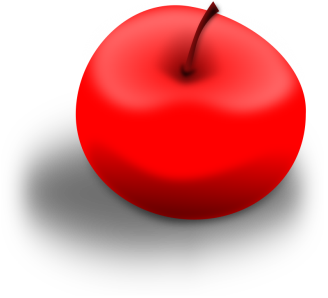 PoniedziałekNie lubię, gdy długowłosa ciągle kręci się w pobliżu. Ale pociąga mnie jak chodzi w negliżu. Chyba będziemy mieli dziś brzydką pogodę. Może pójdę też po wodę. 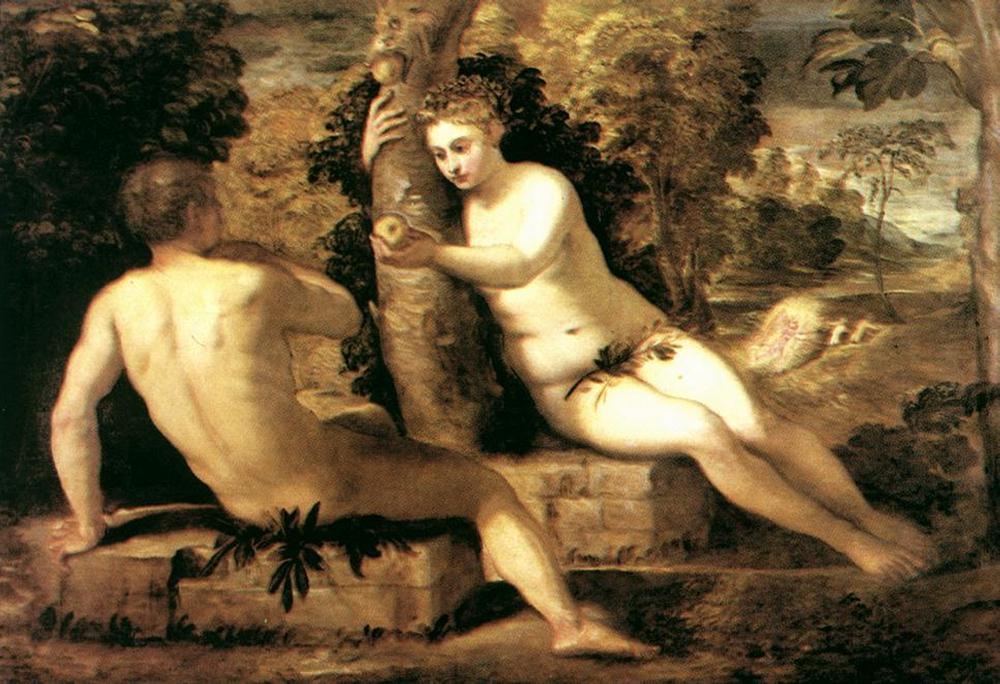 PiątekRajski ogród, taką nawę wymyśliłem. Ale jednak się myliłem. Park Niagara, tak mówi stworzenie. I przez to podnosi mi ciśnienie.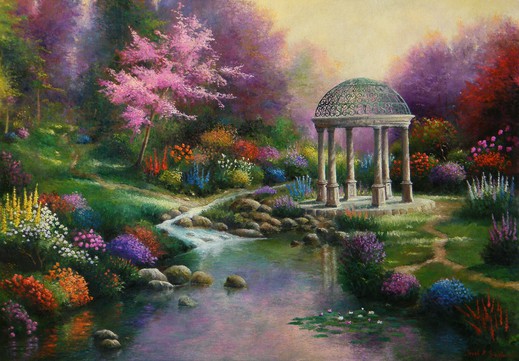 